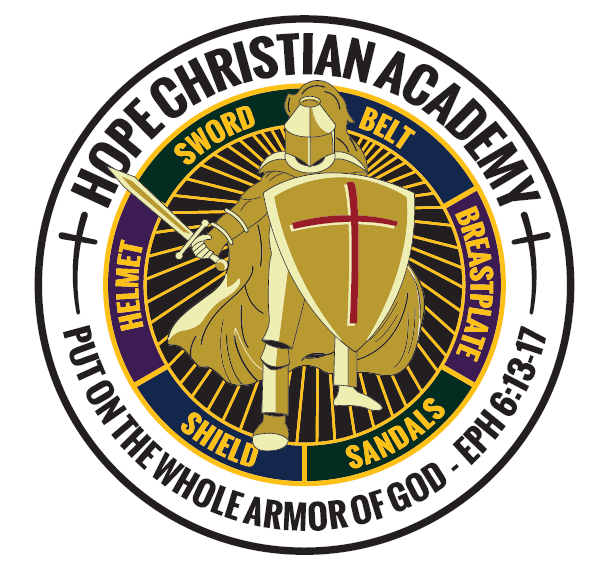 LIFE IN CHRIST FOR EVERY STUDENTPastor’s Letter of Reference Request 2020-2021Dear Pastor: The family below has applied for admission to Hope Christian Academy. To assist us in making an admission decision, please provide a letter of reference that addresses the following:  your knowledge and observations of the family, including the level of relationship you have with them and how long you have known them;  their personal relationship with Jesus Christ;their commitment to walk with the Lord according to His Word;their involvement as members of the Church body. Please return your reference as soon as possible to:Hope Christian AcademyAttn: Lily Kovalchuk 2537 E Carney RdWasilla, AK 99654907-521-0970hcaak1@gmail.comPlease feel free to contact the school should you have questions or concerns. The information you provide will be treated in the strictest confidence. Thank you for your prompt assistance!Parents’ Names: ______________________________________________________________________ Name(s) of children enrolling: ________________________________________________________________________________________________________________________________________________ Parent Signature 							Date 